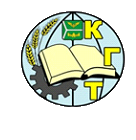 Инструкция по профилактике новой коронавирусной инфекции      COVID-19 для преподавателей в ГБПОУ «КГТ»Инструкция разработана на основе рекомендаций Федеральной службы по надзору в сфере защиты прав потребителей и благополучия человека1. Учебный процесс организован в очной форме обучения. В специальных случаях могут применяться дистанционные технологии.2. Все группы обучающихся распределены по закрепленным кабинетам.3. Преподаватель обязан явиться в техникум за 15-20 минут до начала своих уроков для подготовки к учебным занятиям и выполнению всех необходимых профилактических санитарных мер. 4. При входе в корпус учебного заведения соблюдать социальную дистанцию 1,5 метра, избегать тактильных контактов в течение всего времени пребывания в техникуме.5. Преподаватель, который ведет первый урок в конкретной группе берет ключи с вахты, открывает кабинет не позднее 15 минут до начала урока. Войдя в кабинет, он проверяет его санитарно-гигиеническое состояние, открывает окна на для проветривания, приглашает войти обучающихся. Преподаватель, за которым закреплен кабинет в конце дня его убирает и дезинфицирует и сдает ключ обратно на вахту.6. Преподаватель обязан сменить обувь на вторую и обеспечить контроль сменной обуви у обучающихся. В верхней одежде в кабинет обучающихся не допускать.7. Все преподаватели обязаны следить за порядком в кабинете, где они проводят занятия, как во время своих уроков, так и во время перемены.8. Повсеместно (кабинет, коридор, актовый зал и т.д.) преподаватель обязан контролировать деятельность обучающихся  с учетом недопущения их скопления и соблюдения социальной дистанции.9. Рекомендуется соблюдать санитарно-гигиениеческие требования в течение всего периода нахождения в помещении техникума: чаще мыть руки, пользоваться санитайзерами и средствами индивидуальной защиты. 10. На каждой перемене преподаватель обязан обеспечить проветривание кабинета, согласно графика проветривания.11. На всех уроках преподаватель должен проводить профилактически информировать обучающихся о необходимости соблюдать дистанцию при общении друг с другом, исключить телесный контакт, соблюдать гигиену рук  и внешнего вида.12. В связи с особыми условиями работы техникума родители и другие посетители допускаются в техникум после согласования их визита.13. Перед началом уроков и по окончании занятий сотрудники хозяйственной части осуществляют уборку и дезинсекцию.14.  При признаках инфекционного заболевания необходимо оставаться дома и обратиться за медицинской помощью.15. При появлении признаков инфекционного заболевания в течение учебного времени, необходимо сразу уведомить об этом администрацию техникума и учебную часть для принятия мер реагирования.16. Рекомендуется вести здоровый образ жизни: физическая активность, правильное питание, полноценный сон!!!